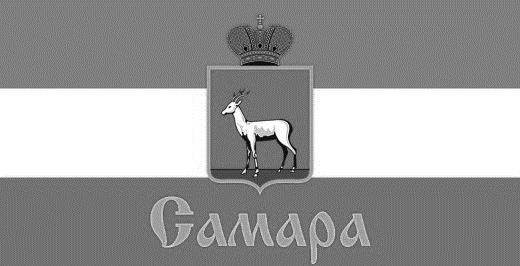 ПРЕЗИДИУМ СОВЕТА ДЕПУТАТОВ КИРОВСКОГО ВНУТРИГОРОДСКОГО РАЙОНАГОРОДСКОГО ОКРУГА САМАРА443077, г. Самара, пр. Кирова, 157, Тел.(846) 995-25-15РЕШЕНИЕот «31» января 2023 г. № 29О назначении даты и утверждении проекта повесткидвадцать седьмого заседания Совета депутатовКировского внутригородского районагородского округа Самара второго созыва	Рассмотрев вопросы о назначении даты и утверждении проекта повестки двадцать седьмого заседания Совета депутатов Кировского внутригородского района городского округа Самара второго созыва, Президиум Совета депутатов Кировского внутригородского района городского округа Самара второго созываРЕШИЛ:Назначить проведение двадцать седьмого заседания Совета депутатов Кировского внутригородского района городского округа Самара второго созыва на 02 февраля 2023 года в 16-00 по адресу: г. Самара,                пр. Кирова, 155а.Утвердить проект повестки двадцать седьмого заседания Совета депутатов Кировского внутригородского района городского округа Самара   в соответствии с Приложением к настоящему Решению.3.	Официально опубликовать настоящее Решение.4.	Настоящее Решение вступает в силу со дня его принятия.ПредседательСовета депутатов                                                                           С.Ю. Пушкин